MENSAJE DE S.E. LA PRESIDENTA DE LA REPÚBLICA CON EL QUE INICIA UN PROYECTO DE LEY SOBRE UNIVERSIDADES DEL ESTADO._______________________________Santiago, 13 de julio de 2017.MENSAJENº091-365/Honorable Cámara de Diputados:A S.E. EL PRESIDENTEDELAH.CÁMARADE DIPUTADOS.Tengo el honor de someter a vuestra consideración el siguiente proyecto de leysobre Universidades del Estado.ANTECEDENTESOrigen y situación del actual sistema de Universidades del EstadoEl origen de las Universidades del Estado tiene directa relación con el proyecto de consolidación de la República. Junto con establecer un nuevo ordenamiento jurídico y político, resultaba indispensable promover el saber y el conocimiento racional, formando a los ciudadanos en diversas disciplinas y oficios para servir a los destinos de la incipiente Nación.Imbuida por el espíritu ilustrado, la República debía avanzar de la mano del cultivo de la razón y del pensamiento, de la propagación consciente de las ideas y de la acción inspirada en ellas.Se necesitaba dejar atrás el modelo colonial basado en el linaje y la fortuna, promoviendo un modelo de sociedad sustentado en la capacidad, el mérito y el esfuerzo de cada persona.En este contexto se explica y comprende la fundación de la Universidad de Chile en 1842, así como la creación de la Escuela de Artes y Oficios en 1849, antecedente directo de la Universidad Técnica del Estado, fundada un siglo más tarde, en 1947. Estas instituciones, surgidas en los albores de la República, constituyeron un proyecto intelectual del país –y no de un determinado grupo o sector– con una clara orientación respecto de su misión al servicio de los intereses generales de la Nación y de sus habitantes.Por casi un siglo y medio, las Universidades del Estado representaron un pilar fundamental en el sistema de educación superior. Este rasgo se vio reforzado con la creación progresiva de sedes a lo largo del país, las cuales permitieron que las actividades de docencia, investigación y extensión de estas instituciones se propagaran por gran parte del territorio.   Posteriormente, a partir de las reformas estructurales impulsadas por la dictadura en 1981, se transformó el escenario de la educación superior en Chile, afectándose de formaprofunda el rol y el quehacer de las Universidades del Estado. Además de la reducción radical del gasto real público en educación superior y de la proliferación de instituciones privadas sin una adecuada regulación, se produjo el desmembramiento de las Universidades del Estado, perdiendo estas instituciones su carácter nacional. Fue así como las sedes regionales de la Universidad de Chile dieron origen a la Universidad de Valparaíso, a la Universidad de Tarapacá, al Instituto Profesional de Osorno –a partir del cual se crea la Universidad de Los Lagos–, y al Instituto Profesional de Iquique –del que nace la Universidad Arturo Prat–. De sus facultades de Educación ubicadas en Santiago y Valparaíso nacieron las Academias Superioresde Ciencias Pedagógicas, que luego pasaron a conformar la Universidad Metropolitana de Ciencias de la Educación y la Universidad de Playa Ancha de Ciencias de la Educación, respectivamente.A su turno, la Universidad Técnica del Estado pasóa denominarse Universidad de Santiago de Chile en 1981. Sus sedes en regiones se transformaron en la Universidad de Atacama y en la Universidad de Magallanes. Asimismo, de la fusión de las ex sedes regionales de la Universidad de Chile y de la Universidad Técnica del Estado, se fundaron la Universidad de La Serena, la Universidad de La Frontera, la Universidad de Antofagasta y la Universidad de Talca.  Por último, a fines de los años ochenta y comienzos de los años noventa se crearon, respectivamente, la Universidad del Bío-Bío y la Universidad Tecnológica Metropolitana. La primera, proveniente de la fusión de la sede de Concepción de la Universidad Técnica del Estado y del Instituto Profesional de Chillán, ex sede de la Universidad de Chile en dicha ciudad. La segunda, surgida del Instituto Profesional de Santiago, heredero del Instituto Politécnico de la Universidad de Chile.En este marco, las Universidades del Estadose vieron enfrentadas a un nuevo modelo de financiamiento vinculado a la progresiva competencia por recursos. A su vez, quedaron sometidas a un régimen jurídico y a un sistema de fiscalización propio de los órganos del Gobierno central, situación que ha dificultado sobremanera su gestión administrativa y financiera, debiendo realizar estas labores en abierta desventaja frente a las demás instituciones universitarias. En cuanto a su organización interna, la mayoría de las Universidades del Estado están regidas por estatutos impuestos en dictadura, sin que haya habido una deliberación en el seno de estas instituciones respecto de sus reglas de gobernanza y funcionamiento. Si bien desde el retorno a la democracia han surgido modificaciones legales significativas para resguardar su autonomía universitaria, lo cierto es que no ha existido una reflexión articulada e integral respecto del gobierno universitario de las instituciones de educación superior del Estado.Lo dicho precedentemente da cuenta de un problema mayor: la ausencia de una visión de conjunto y estratégica respecto de las Universidades del Estado, que sea capaz de reconocer la especificidad conceptual y jurídica de estas instituciones, así como la relevancia de su misión y de sus funciones al servicio del país. En este nuevo escenario, se ha ido difuminandoel proyecto intelectual y republicano que sustentó la creación de estas instituciones de educación superior hacia mediados del Siglo XIX.Relevancia de (re)asumir una visión de EstadoUna de las motivaciones centrales de mi Gobierno ha sido recuperar el rol que el Estado debe cumplir en todos los niveles de la enseñanza, a fin de propender hacia una sociedad más inclusiva, diversa, justa y democrática. La educación superior no ha estado exenta de este propósito. Prueba de ello ha sido la creación de quince Centros de Formación Técnica estatales y la creación, en 2015, de dos nuevas Universidades del Estado, a saber, la Universidad de O'Higgins y la Universidad de Aysén. Como señalé en el mensaje del proyecto de ley que dio origen a estas últimas instituciones, considero que en “el Estado recae la responsabilidad principal de asegurar que la educación superior […]se constituya en un derecho social de la población, asegurando calidad, acceso, permanencia y egreso sin discriminación de ningún tipo, con la sola excepción de las capacidades del estudiante”.La responsabilidad aludida demanda que el Estado asuma una visión clara y sistémica de sus instituciones de educación superior y, en particular, de sus dieciocho Universidades. En efecto, es indispensable que el Estado se haga cargo de las necesidades, los obstáculos y los desafíos que acompañan a sus Universidades desde el último cuarto del Siglo XX, con una mirada de país y de largo plazo, de forma tal de poder proyectar el quehacer de estas instituciones con una perspectiva de futuro, en el marco de las ingentes transformaciones políticas, económicas, sociales, culturales y tecnológicas del presente siglo.Honorable Cámara de Diputados, el proyecto de ley que someto a vuestra discusión se vincula con lo más preciado de nuestra tradición republicana. Esta tradición nos enseñó que las Universidades del Estado trascienden las motivaciones e intereses de un determinado sector político, religioso o filosófico, fijando su horizonte en la generación y transmisión del conocimiento racional y en el desarrollo de la cultura, las humanidades, las artes, las ciencias y la tecnología, satisfaciendo, de esta manera, los intereses generales de la sociedad y de las futuras generaciones.OBJETIVOS DEL PROYECTOObjetivo generalEl objetivo general del proyecto de ley es establecer un marco jurídico que permita que las Universidades del Estado fortalezcan sus estándares de calidad académica y de gestión institucional, y quecontribuyan de forma permanente en el desarrollo integral del país, de conformidad a la especificidad de la misión, de las funciones y de los principios que fundamentan y dirigen el quehacer de estas instituciones de educación superior.En este contexto, el proyecto pretende abordar la naturaleza, la organización y el funcionamiento de las Universidades del Estado desde una visión sistémica, estructurada y de largo plazo, con una orientación definida respecto de lo que el país demanda y necesita de sus Universidades y de lo que éstas, a su vez, requieren del Estado para llevar a cabo su misión y sus funciones, de acuerdo a criterios de excelencia.Objetivos específicosReconocimiento de la especificidad de las Universidades del EstadoEl proyecto de ley reconoce y destaca la especificidad de las Universidades del Estado en el marco del sistema universitario. Dicha especificidad dice relación con su calidad de instituciones de educación superior de carácter estatal, creadas por ley para el cumplimiento de sus funciones, con la finalidad de contribuir al desarrollo integral del país y al progreso de la sociedad en las diversas áreas del conocimiento y dominios de la cultura. Estas instituciones universitarias son organismos autónomos, dotados de personalidad jurídica de derecho público y patrimonio propio, que forman parte de la Administración del Estado. Para la realización de sus quehaceres, las Universidades del Estado gozan de autonomía académica, administrativa y económica. A su vez, se orientan por principios republicanos y democráticos que rigen a todos los miembros y órganos que integran sus comunidades.Rol del Estado con sus UniversidadesUna de las motivaciones centrales del proyecto de ley es recuperar y explicitar el rol del Estado en el fomento de la excelencia de todas sus universidades. En este sentido, el proyecto de ley procura que el Estado se convierta en un agente promotor de la calidad a través de sus instituciones de educación superior, en el marco de un régimen de provisión mixta. Asimismo, entiende que el Estado debe ejercer un rol clave en la configuración de una visión y acción coordinada en el quehacer de sus instituciones universitarias.Reglas básicas del Gobierno UniversitarioEl proyecto de ley procura establecer las directrices básicas de los órganos superiores de sus respectivos gobiernos universitarios, así como de los órganos de control y fiscalización al interior de las Universidades del Estado. Estas reglas básicas y comunes son establecidas sin perjuicio de las demás autoridades y órganos internos que puedan regular dichas Universidades en sus correspondientes estatutos, de conformidad a su autonomía administrativa.Modernización de la gestión administrativa y financieraLas Universidades del Estado, al ser jurídicamente organismos autónomos creados por ley para el cumplimiento de funciones de educación superior, requieren un tratamiento de derecho público diferenciado que facilite y agilice su gestión institucional. A este respecto, el proyecto de ley tiene por finalidad establecer normas comunes que les permitan flexibilizar su gestión administrativa y financiera bajo criterios de responsabilidad, eficiencia, transparencia y rendición de cuentas.Régimen jurídico de los académicos y funcionarios no académicosSe establece que los académicos y funcionarios no académicos de las Universidades del Estado detentan la calidad de empleados públicos. Bajo esta premisa, el proyecto de ley expresa que ambos estamentos se regirán por los reglamentos que al efecto dicten las Universidades y, en lo no previsto por dichos reglamentos, por las disposicionesdel decreto con fuerza de ley Nº 29, de 2004, del Ministerio de Hacienda, que fija el texto refundido, coordinado y sistematizado de la ley Nº 18.834, sobreEstatuto Administrativo. Asimismo, el proyecto pretende promover una carrera académica en razón de requisitos objetivos de mérito y resguardar los derechos del personal no académico, entregando a las respectivas Universidades la posibilidad de dictar un reglamento de carrera funcionaria.Principio de coordinaciónEl proyecto de ley promueve de forma particular la coordinaciónen el quehacer de las Universidades del Estado, con el propósito de que estas instituciones realicen una acción conjunta y articulada en aquellas materias que tengan por finalidad contribuir al progreso nacional y regional del país, y a elevar los estándares de calidad de la educación pública, con una visión de largo plazo.Financiamiento y Plan de Fortalecimiento de las Universidades del EstadoEl proyecto de ley señala que las Universidades del Estado tendrán, como parte de su financiamiento permanente, un instrumento denominado “Convenio Marco Universidades Estatales”. Además, el proyecto incorpora un Plan de Fortalecimiento que se implementará para dichas instituciones por un lapso de diez años, el cual será destinado a los usos y ejes estratégicos que se estipularán en los convenios que se suscriban entre el Ministerio de Educación y cada una de las Universidades del Estado.CONTENIDO DEL PROYECTO DE LEYEn el marco delos objetivosexpuestos, el presente proyecto de ley se estructura en cinco títulos, más un título de artículos transitorios, en los que se abordan las siguientes materias:Disposiciones generalesSe reconocela especificidad conceptual y jurídica de las Universidades del Estado. En particular, se establece la naturaleza, el contenido de la autonomía universitaria y el régimen jurídico de estas instituciones dentro de la Administración del Estado. Asimismo, se regula la particularidad de su misión y los principios distintivos que fundamentan y dirigen su quehacer. Por último, se reconoce expresamente el rol que debe asumir el Estado con sus Universidades. Normas comunes a las Universidades del EstadoSedeterminan las reglas básicas y comunes que deben incorporar las Universidades del Estado respecto de su gobernanza. En concreto, se establecen como órganos superiores de gobierno de estas instituciones al Consejo Superior, al Rector o Rectora y al Consejo Universitario. La Contraloría Universitaria, en tanto, será el órgano responsable del control y la fiscalización interna.A su vez, se incorporan disposiciones que permitirán una gestión administrativa y financiera más expedita y eficiente; así como también, se señalan las normas legales y especiales que deben regir a los académicos y funcionarios no académicos de las Universidades del Estado.Coordinación de las Universidades del EstadoSe establecen normas que promoveránla acción coordinada de las Universidades del Estado, a fin de que puedan colaborar, por un lado, con los diversos órganos del Estado que así lo requieran y, por otro lado, entre sí, como también con otras instituciones de educación. Para estos efectos, se creará el Consejo de Coordinación de Universidades del Estado.Financiamiento de las Universidades del EstadoSe crea un instrumento de financiamiento de las Universidades del Estado llamado “Convenio Marco Universidades Estatales”, cuyos montos serán establecidos en la Ley de Presupuestos del Sector Público de cada año, y los que no podrán ser inferiores a los de la Ley de Presupuestos del año 2016. Los criterios de distribución de estos recursos serán fijados mediante un decreto del Ministerio de Educación, suscrito además por el Ministro de Hacienda.Asimismo, se establecen las normas sobre el objetivo, la finalidad y la gestión del Plan de Fortalecimiento que se implementará para las Universidades del Estado, por el lapso de diez años.Disposiciones FinalesSe exige a las Universidades del Estado que cuenten con una política de propiedad intelectual e industrial,se regula el régimen de contratación de servicios específicos, y se establece el procedimiento para que académicos extranjeros desarrollen actividades en dichas Universidades.Adicionalmente, se modifica la Ley Orgánica Constitucional de Bases Generales de la Administración del Estado, el Estatuto Administrativo y la Ley de Protección sobre Derechos de los Consumidores, con el fin de armonizarlas con el presente proyecto de ley.Artículos TransitoriosSe establecen, entre otras materias, los plazos para la adecuación de los estatutos de las Universidades del Estado,la interpretación de lo que se debe entender como primer período del cargo de Rector para efectos de su reelección,y el plazo para dictar el decreto supremo que creará el Consejo de Coordinación de Universidades del Estado.En mérito de lo expuesto, someto a vuestra consideración, el siguiente:P R O Y E C T O  D E  L E Y:“TÍTULO IDISPOSICIONES GENERALES Párrafo 1ºDefinición, Autonomía y Régimen Jurídico delas Universidades del EstadoArtículo 1.- Definición y naturaleza jurídica. Las Universidades del Estado son instituciones de Educación Superior de carácter estatal, creadas por ley para el cumplimiento de las funciones de docencia, investigación, creación artística, innovación, extensión y vinculación con el medio, con la finalidad de contribuir al desarrollo integral del país y al progreso de la sociedad en las diversas áreas del conocimiento y dominios de la cultura.Estas instituciones universitarias son organismos autónomos, dotados de personalidad jurídica de derecho público y patrimonio propio, que forman parte de la Administración del Estado y se relacionan con el Presidente de la República a través del Ministerio de Educación, teniendo su domicilio en la región que señalen sus estatutos.Para el cumplimiento de sus funciones, las Universidades del Estado deben orientar su quehacer institucional de conformidad a la misión, principios y normas establecidas en la presente ley y en sus respectivos estatutos.Artículo 2.- Autonomía universitaria. Las Universidades del Estado gozan de autonomía académica, administrativa y económica.La autonomía académica confiere a las Universidades del Estado la potestad para organizar y desarrollar por sí mismas sus planes y programas de estudio y sus líneas de investigación. En las instituciones universitarias estatales dicha autonomía se funda en el principio de libertad académica, el cual comprende las libertades de cátedra, de investigación y de estudio. La autonomía administrativa faculta a las Universidades del Estado para estructurar su régimen de gobierno y de funcionamiento interno de conformidad a sus estatutos y reglamentos universitarios, teniendo como única limitación las disposiciones de la presente ley y las demás normas legales que les resulten aplicables. En el marco de esta autonomía, las Universidades del Estado pueden, especialmente, elegir a su máxima autoridad unipersonal y conformar sus órganos colegiados de representación.  La autonomía económica autoriza a las Universidades del Estado a disponer y administrar sus recursos y bienes para el cumplimiento de su misión y de sus funciones, sin la intervención de autoridades u órganos públicos ajenos a la Universidad. Con todo, el ejercicio de esta autonomía no exime a las Universidades del Estado de la aplicación de las normas legales que las rijan en la materia.Artículo 3.- Régimen jurídico especial. En virtud de la naturaleza de sus funciones y de su autonomía académica, administrativa y económica, las Universidades del Estado no estarán regidas por las normas del Título II del decreto con fuerza de ley Nº 1, de 2000, del Ministerio Secretaría General de la Presidencia, que fija el texto refundido, coordinado y sistematizado de la ley Nº 18.575 Orgánica Constitucional de Bases Generales de la Administración del Estado, salvo lo dispuesto en los artículos 41 y 42 de dicho cuerpo legal.Párrafo 2ºMisión y Principios de las Universidades del EstadoArtículo 4.- Misión. Las Universidades del Estado tienen como misión cultivar, generar, desarrollar y transmitir el saber superior en las diversas áreas del conocimiento y dominios de la cultura. Como rasgo propio y distintivo de su misión, dichas instituciones deben contribuir a satisfacer las necesidades e intereses generales de la sociedad, colaborando, como parte integrante del Estado, en todas aquellas políticas, planes y programas que propendan al desarrollo cultural, social, artístico, científico, tecnológico, económico y sustentable del país, a nivel nacional y regional.Asimismo, como elemento constitutivo e ineludible de su misión, las Universidades del Estado deben asumir con vocación de excelencia la formación de personas con espíritu crítico y reflexivo, que promuevan el diálogo racional y la tolerancia, y que contribuyan a forjar una ciudadanía inspirada en valores éticos, democráticos, cívicos y de solidaridad social.Artículo 5.-Principios. Los principios que guían el quehacer de las Universidades del Estado y que fundamentan el cumplimiento de su misión y de sus funciones son el pluralismo, la laicidad, la libertad de pensamiento y de expresión, la libertad de cátedra, de investigación y de estudio, la participación, la no discriminación, la igualdad de género, la valoración del mérito, la inclusión y la equidad.Los principios antes señalados deben ser respetados, fomentados y garantizados por las Universidades del Estado en el ejercicio de sus funciones, siendo vinculantes para todos los integrantes y órganos de sus comunidades, sin excepción.Párrafo 3ºRol del EstadoArtículo 6.- Fomento de la excelencia. El Estado debe fomentar la excelencia de todas sus Universidades, promoviendo la calidad, la equidad territorial y la pertinencia de las actividades docentes y de investigación, de acuerdo a las necesidades e intereses del país, a nivel nacional y regional.Lo establecido en el inciso anterior es sin perjuicio de la obligación del Estado de velar por la calidad y el correcto funcionamiento del sistema de educación superior en su conjunto.Artículo 7.- Visión sistémica. El Estado debe promover una visión y acción sistémica, coordinada y articulada en el quehacer de sus Universidades, a fin de facilitar la colaboración permanente de estas instituciones de educación superior en el diseño e implementación de políticas públicas y proyectos de interés general, de acuerdo a los requerimientos del país y de sus regiones, con una perspectiva estratégica y de largo plazo. TÍTULO IINORMAS COMUNES A LAS UNIVERSIDADES DEL ESTADOPárrafo 1ºDel Gobierno UniversitarioArtículo 8.- Órganos superiores. El gobierno de las Universidades del Estado será ejercido a través de los siguientes órganos superiores: Consejo Superior, Rector o Rectora y Consejo Universitario. A su vez, la responsabilidad del control y de la fiscalización interna estará a cargo de la Contraloría Universitaria.Las Universidades del Estado deberán constituir los referidos órganos superiores y de control en sus estructuras de gobierno; sin perjuicio de las demás autoridades unipersonales y colegiadas de la Universidad, y de las respectivas unidades académicas, que puedan establecer en sus estatutos.Asimismo, en virtud de su autonomía administrativa, las Universidades del Estado podrán establecer en su organización interna Facultades, Escuelas, Institutos, Centros de Estudios, Departamentos y otras unidades académicas necesarias para el cumplimiento de sus funciones. Los estatutos de cada Universidad deberán señalar las autoridades facultadas para ejercer dicha potestad organizatoria en los niveles correspondientes. Artículo 9.- Consejo Superior. ElConsejo Superior es el máximo órgano colegiado de la Universidad. Le corresponde definir la política general de desarrollo y las decisiones estratégicas de la institución, velando por su cumplimiento, de conformidad a la misión, principios y funciones de la Universidad.Artículo 10.- Integrantes del Consejo Superior. El Consejo Superior estará integrado por los siguientes miembros:Tres representantes nombrados por el Presidente o la Presidenta de la República, quienes serán profesionales de reconocida experiencia e idoneidad en actividades académicas o directivas. Tres miembros de la Universidad nombrados por el Consejo Universitario. De ellos, al menos dos deben estar investidos con las dos más altas jerarquías académicas. Dos profesionales de destacada trayectoria y de un reconocido vínculo profesional con la región en que la Universidad tiene su domicilio, nombrados de conformidad a los estatutos de la institución.El Rector o Rectora.Los consejeros o consejeras señalados en los literales a) y c) durarán cuatro años en sus cargos. Por su parte, los consejeros individualizados en la letra b) durarán dos años en sus funciones. En amboscasos, los citados consejeros o consejeras podrán ser designados por un período consecutivo por una sola vez.Los consejeros o consejeras precisados en los literales a) y c) no deberán desempeñar cargos o funciones en la Universidad al momento de su designación en el Consejo Superior. Los o las representantes indicados en la letra b) no podrán ser miembros del Consejo Universitario una vez que asuman sus funciones en el Consejo Superior, siendo incompatibles ambos cargos.La coordinación de la oportuna designación y renovación de las vacantes, y la supervisión del ejercicio de las funciones de los representantes del Presidente o de la Presidenta de la República señalados en la letra a), estarán a cargo del Ministerio de Educación.El Consejo Superior se renovará por parcialidades, de acuerdo a las normas internas que establezcan las respectivas Universidades. En ningún caso los consejeros o consejeras podrán ser reemplazados en su totalidad.La inasistencia injustificada de los consejeros o consejeras señalados en los literales a), b) y c), a tres o más sesiones del Consejo Superior, durante el año académico, será causal de cesación de sus cargos de consejeros. Las demás causales, así como el régimen de inhabilidades e incompatibilidades de estos consejeros, serán reguladas por los estatutos de cada Universidad.El Consejo Superior será presidido por uno o una de los consejeros o consejeras indicados en los literales a) o c), debiendo ser elegido o elegida por los miembros del Consejo. Su mandato durará dos años sin posibilidad de reelección para un nuevo período consecutivo.Artículo 11.-Dieta de consejeros o consejeras que no pertenezcan a la Universidad. Los integrantes señalados en los literales a) y c) del artículo 10 percibirán como única retribución la suma de cuatro unidades tributarias mensuales por su asistencia a cada sesión del Consejo Superior, con un tope mensual máximo de doce unidades tributarias mensuales, independientemente del número de sesiones a las que asistan en el mes respectivo. Esta retribución tendrá el carácter de honorarios para todos los efectos legales.La citada retribución será incompatible con la remuneración de cualquier otro cargo en un servicio u órgano de la Administración del Estado, o en directorios de empresas públicas creadas por ley. Artículo 12.- Calidad jurídica de consejeros o consejerasque no pertenezcan a la Universidad. Losmiembros del Consejo Superior que no detenten la calidad de funcionario público tendrán el carácter de agente público.En virtud de lo anterior, les serán aplicables las normas establecidas en el Título III del decreto con fuerza de ley N° 1, de 2000, del Ministerio Secretaría General de la Presidencia, que fija el texto refundido, coordinado y sistematizado de la ley N° 18.575 Orgánica Constitucional de Bases Generales de la Administración del Estado, y los párrafos 1° y 5° del Título III y el Título V del decreto con fuerza de ley N° 29, de 2004, del Ministerio de Hacienda, que fija el texto refundido, coordinado y sistematizado de la ley N° 18.834, sobre Estatuto Administrativo, sin perjuicio de las responsabilidades civiles y penales que correspondan.Artículo 13.- Funciones del Consejo Superior. El Consejo Superior tendrá, a lo menos, las siguientes funciones y atribuciones:Aprobar las propuestas de modificación de los estatutos de la Universidad que deban ser presentadas al Presidente o Presidenta de la República para su respectiva aprobación y sanción legal.Aprobar, a proposición del Rector o Rectora, el Plan de Desarrollo Institucional de la Universidad, así como sus modificaciones, y verificar periódicamente su estado de avance y cumplimiento.Aprobar, a proposición del Rector o Rectora, las políticas financieras y la contratación de empréstitos señalados en las pautas anuales de endeudamiento.Aprobar, a proposición del Rector o Rectora, el presupuesto y sus modificaciones, debiendo pronunciarse, a lo menos, semestralmente sobre su ejecución.Conocer las cuentas periódicas del Rector o Rectora y pronunciarse respecto de ellas de forma trimestralAutorizar, a proposición del Rector o Rectora, la enajenación o el gravamen de activos de la Universidad cuando correspondan a bienes inmuebles o a bienes que hayan sido previamente declarados de especial interés institucional, en conformidad con los procedimientos que defina cada institución en sus estatutos.Ordenar la ejecución de auditorías internas.Nombrar al Contralor Universitario o ContraloraUniversitariay aprobar su remoción, de acuerdo a las causales señaladas en los estatutos de la Universidad.Proponer al Presidente o Presidenta de la República la remoción del Rector o Rectora, de acuerdo a las causales señaladas en los estatutos de la Universidad.Ejercer las demás funciones y atribuciones que señalen los estatutos y que digan relación con las políticas generales de desarrollo de la Universidad.Artículo 14.- Normas sobre quórum de sesiones y de aprobación de materias del Consejo Superior. El Consejo Superior deberá sesionar con la asistencia de, a lo menos, seis de sus miembros. Los acuerdos se adoptarán por la mayoría de los miembros presentes y, en caso de empate, decidirá el voto del Presidente o  Presidenta del Consejo.Sin embargo, para la aprobación de las materias señaladas en los literales a), b), c), f), h) e i) del artículo 13, se requerirá el voto conforme de dos tercios de sus miembros en ejercicio. En el caso del literal i), dicho acuerdo se adoptará excluyendo de la votación al afectado. A su vez, el Rector o la Rectora no tendrá derecho a voto respecto de las propuestas que deban ser presentadas por él o ella para la aprobación del Consejo Superior.Artículo 15.- Funcionamiento interno del Consejo Superior. Las Universidades del Estado definirán a través de reglamentos, y previo acuerdo del Consejo Superior, las normas sobre el funcionamiento interno de este Consejo, en todo aquello que no esté previsto en la presente ley.Artículo 16.- Rector o Rectora. El Rector o Rectora es la máxima autoridad unipersonal de la Universidad y su representante legal, estando a su cargo la representación judicial y extrajudicial de la institución.Tiene la calidad de jefe o jefa superior del servicio, pero no estará sujeto a la libre designación y remoción del Presidente o la Presidenta de la República. Le corresponde dirigir, organizar y administrar la Universidad; supervisar el cumplimiento de sus actividades académicas, administrativas y financieras; dictar los reglamentos, decretos y resoluciones de la institución de conformidad a sus estatutos; ejercer la potestad disciplinaria respecto de los miembros de la Universidad; responder de su gestión y desempeñar las demás funciones que la ley o los estatutos le asignen. Los estatutos de cada Universidad definirán las atribuciones específicas del Rector o Rectora en el marco de las responsabilidades y funciones señaladas en los incisos precedentes. De la misma forma, los estatutos deberán establecer las causales de remoción que le sean aplicables e indicarán las normas para su subrogación.Artículo 17.- Elección del Rector o Rectora. El Rector o Rectora se elegirá de conformidad a lo establecido en la ley N° 19.305. Durará cuatro años en su cargo, pudiendo ser reelegido o reelegida, por una sola vez, para el período inmediatamente siguiente.Una vez electo o electa, será nombrado o nombrada por el Presidente o Presidenta de la República mediante decreto supremo expedido a través del Ministerio de Educación. Artículo 18.- Consejo Universitario. El Consejo Universitario es el órgano colegiado representativo de la comunidad universitaria, encargado de ejercer funciones consultivas y de proponer iniciativas al Rector o Rectora, en las materias relativas al quehacer institucional de la Universidad. Los estatutos de cada Universidad podrán establecer una denominación distinta para este órgano. Artículo 19.- Integrantes del Consejo Universitario. El Consejo Universitario estará integrado por representantes de los distintos estamentos de la institución, de acuerdo al número y a la proporción que definan sus estatutos. Con todo, la participación de los académicos en este Consejo no podrá ser inferior a dos tercios del total de sus integrantes. El Consejo Universitario será presidido por el Rector o Rectora. Artículo 20.- Atribuciones, organización y funcionamiento interno del Consejo Universitario. Los estatutos de cada institución determinarán las atribuciones específicas del Consejo Universitario, en el marco de las funciones señaladas en el artículo 18, debiendo cautelar que dichas atribuciones no contravengan las funciones de dirección y administración del Rector o Rectora, ni las funciones propias de la definición de la política general de desarrollo del Consejo Superior.Asimismo, las Universidades del Estado definirán a través de sus estatutos las reglas sobre el procedimiento de elección y designación de los integrantes del Consejo Universitario, la duración de sus funciones y el quórum para sesionar y aprobar las materias de su competencia. Las normas sobre el funcionamiento interno de este Consejo serán establecidas en reglamentos dictados por cada institución.  Artículo 21.- Contraloría Universitaria. La Contraloría Universitaria es el órgano responsable de ejercer el control de legalidad de los actos administrativos de las autoridades de la Universidad y de auditar la gestión y el uso de los recursos de la institución, sin perjuicio de las demás funciones de control interno que le encomiende el Consejo Superior.Artículo 22.- Contralor Universitario o Contralora Universitaria. La Contraloría Universitaria estará a cargo del Contralor Universitario o Contralora Universitaria, quien deberá tener el título de abogado, contar con una experiencia profesional de, a lo menos, ocho años y poseer las demás calidades establecidas en los estatutos de la Universidad. Será nombrado o nombrada por el Consejo Superior por un período de seis años, pudiendo ser designado o designada, por una sola vez, para el período siguiente. Los estatutos de cada institución deberán establecer el procedimiento de selección y las causales de remoción del Contralor o Contralora e indicarán las normas para su subrogación.Artículo 23.- Dependencia técnica. El Contralor Universitario o Contralora Universitariaestará sujeto a la dependencia técnica de la Contraloría General de la República, de conformidad a lo establecido en el artículo 19 de la ley N° 10.336 de Organización y Atribuciones de la Contraloría General de la República, cuyo texto refundido fue fijado por el decreto N° 2.421 de 1964, del Ministerio de Hacienda.Artículo 24.- Estructura interna de la Contraloría Universitaria. A través de un reglamento interno, cada institucióndefinirá la estructura de la Contraloría Universitaria, debiendo garantizar que las funciones de control de legalidad y de auditoría queden a cargo de dos unidades independientes dentro del mismo organismo.Párrafo 2ºDe la Gestión Administrativa y Financiera  Artículo 25.- Régimen jurídico de la gestión administrativa y financiera. En el ejercicio de su gestión administrativa y financiera, las Universidades del Estado deberán regirse especialmente por los principios de responsabilidad, eficiencia, transparencia y rendición de cuentas, así como por las normas de derecho público que regulan los actos de los órganos de la Administración del Estado.En razón de la especificidad de sus funciones, la autonomía propia de su quehacer institucional y la necesidad de propender a una gestión administrativa y financiera más expedita y eficiente, las Universidades del Estado dispondrán de un régimen especial en las materias señaladas en los siguientes artículos del presente párrafo.Artículo 26.-Normas aplicables a loscontratos administrativos de suministro y prestación de servicios. Los contratos que celebren las Universidades del Estado, a título oneroso, para el suministro de bienes muebles y de los servicios que se requieran para el desarrollo de sus funciones, se regirán por el artículo 9 del decreto con fuerza de ley Nº 1, de 2000, del Ministerio Secretaría General de la Presidencia, que fija el texto refundido, coordinado y sistematizado de la ley Nº 18.575 Orgánica Constitucional de Bases Generales de la Administración del Estado; y por las disposiciones de la ley Nº 19.886 de Bases sobre Contratos Administrativos de Suministro y Prestación de Servicios, y de su reglamento.Artículo 27.-Convenios excluidos de la ley N° 19.886. No obstante lo señalado en el artículo anterior, quedarán excluidos de la aplicación de la ley Nº 19.886 los convenios que celebren las Universidades del Estado con los organismos públicos que formen parte de la Administración del Estado y los convenios que celebren dichas Universidades entre sí. De la misma manera, estarán excluidos de la aplicación de la citada ley los contratos que celebren las Universidades del Estado con personas jurídicas extranjeras o internacionales para el suministro de bienes muebles necesarios para el cumplimiento de sus funciones y que, por sus características específicas, no puedan ser adquiridos en Chile.  Artículo 28.-Licitación privada o trato directo. Las Universidades del Estado podrán celebrar contratos a través de licitación privada o trato directo en virtud de las causales señaladas en el artículo 8 de la ley Nº 19.886; y además, cuando se trate de la compra de bienes o la contratación de servicios, incluida la contratación de créditos, que se requieran para la implementación de actividades o la ejecución de proyectos de gestión institucional, de docencia, de investigación, de creación artística, de innovación, de extensión o de vinculación con el medio de dichas instituciones, en que la utilización del procedimiento de licitación pública ponga en riesgo la oportunidad, la finalidad o la eficacia de la respectiva actividad o proyecto.En estos casos, las Universidades del Estado deberán establecer por medio de una resolución, disponible en el Sistema de Información de Compras y Contratación Pública, los procedimientos internos que permitan resguardar la publicidad, la transparencia, la igualdad de trato y la no discriminación arbitraria en esta clase de adquisiciones y contratación de servicios.Artículo 29.- Exclusión de la ley N° 19.496. Las actividades de las Universidades del Estado no quedarán sujetas a las disposiciones de la ley Nº 19.496 sobre Protección de los Derechos de los Consumidores, salvo lo dispuesto en el artículo 3 ter de dicho cuerpo legal.Los derechos de los y las estudiantes de las referidas Universidades serán resguardados mediante las normas generales aplicables a la educación superior y, en particular, a través de los organismos competentes para fiscalizar a dichas instituciones estatales. Artículo 30.- Ejecución y celebración de actos y contratos. Las Universidades del Estado podrán ejecutar y celebrar todos los actos y contratos que contribuyan al cumplimiento de su misión y de sus funciones.   En virtud de lo anterior, dichas instituciones estarán expresamente facultadas para: Prestar servicios remunerados, conforme a la naturaleza de sus funciones y actividades, a personas naturales o jurídicas de derecho público o privado, nacionales, extranjeras o internacionales.Emitir estampillas y fijar aranceles por los servicios que presten a través de sus distintos organismos.Crear fondos específicos para su desarrollo institucional. Solicitar las patentes y generar las respectivas licencias que se deriven de su trabajo de investigación, creación e innovación.Crear y organizar sociedades, corporaciones o fundaciones cuyos objetivos digan directa relación con el cumplimiento de la misión y de las funciones de la Universidad.Contratar empréstitos y emitir bonos, pagarés y demás documentos de crédito con cargo a sus respectivos patrimonios. Castigar en sus contabilidades los créditos incobrables, siempre que hayan sido contabilizados oportunamente y hubieren prescrito las acciones judiciales para su cobro.     Celebrar avenimientos judiciales respecto de las acciones o derechos que le correspondan.Celebrar pactos de arbitraje, compromisos o cláusulas compromisorias, para someter a la decisión de árbitros de derecho las controversias que surjan en la aplicación de los contratos que suscriban. Aceptar donaciones, las que estarán exentas del trámite de la insinuación.Artículo 31.- Exención de tributos. Las Universidades del Estadoestarán exentas de cualquier impuesto, contribución, tasa, tarifa, patente y otras cargas o tributos.Artículo 32.- Actos sujetos a la toma de razón. Los actos de las Universidades del Estado no estarán afectos al trámite de la toma de razón de la Contraloría General de la República, salvo en los siguientes casos:La adquisición y enajenación de bienes inmuebles.Las operaciones de endeudamiento o de crédito que comprometan el patrimonio de la institución a través de hipotecas o gravámenes.Los contratos para el suministro de bienes muebles y de servicios a partir de veinte mil unidades tributarias mensuales.Lo dicho se aplicará sin perjuicio de las facultades de control posterior que ejerce la Contraloría General de la República, de acuerdo a la ley. Párrafo 3ºDe los Académicos y Funcionarios no AcadémicosArtículo 33.- Régimen jurídico de académicos y funcionarios no académicos. Los académicos y funcionarios no académicos de las Universidades del Estado detentan la calidad de empleados públicos. Se regirán por los reglamentos que al efecto dicten las Universidades y, en lo no previsto por dichos reglamentos, por las disposiciones del decreto con fuerza de ley N° 29, de 2004, del Ministerio de Hacienda, que fija el texto refundido, coordinado y sistematizado de la ley Nº 18.834, sobre Estatuto Administrativo.Con todo, la restricción establecida en el artículo 10, inciso segundo, del decreto con fuerza de ley aludido en el inciso anterior, no regirá respecto de los académicos y funcionarios no académicos de las Universidades del Estado. De la misma manera, no serán aplicables a estos empleados públicos las disposiciones del párrafo 3° del Título III del decreto con fuerza de ley precitado. En consecuencia, las destinaciones, las comisiones de servicio y los cometidos funcionarios del personal académico y no académico de dichas instituciones se regirán por sus respectivos reglamentos internos.Los nombramientos, contrataciones, prórrogas y desvinculaciones del personal académico y no académico de las Universidades del Estado serán enviados a la Contraloría General de la República para el solo efecto de su registro.Artículo 34.- Carrera académica. La carrera académica en las Universidades del Estado se organizará en razón de requisitos objetivos de mérito y estará sustentada en los principios de excelencia, pluralismo, no discriminación, publicidad y transparencia.  A través de un reglamento de carrera académica, las Universidades del Estado deberán establecer las funciones, los derechos y las obligaciones de su cuerpo docente. Este reglamento deberá contener las normas sobre la jerarquía, el ingreso, la permanencia, la promoción, la remoción y la cesación de funciones, así como los respectivos procedimientos de evaluación y calificación de los académicos, de acuerdo a las exigencias y principios señalados en el inciso precedente.Artículo 35.-Máxima jerarquía académica nacional. Sin perjuicio de los requisitos internos para acceder a las jerarquías académicas de Instructor, Profesor Asistente, Profesor Asociado y Profesor Titular, u otras equivalentes, las Universidades del Estado podrán establecer, de consuno, una jerarquía máxima nacional situada por sobre la jerarquía de Profesor Titular, que disponga de requisitos comunes y pueda ser aplicable y oponible a todas las instituciones universitarias estatales en el quehacer propio de sus funciones de educación superior.Artículo 36.- Carrera funcionaria. Las Universidades del Estado podrán dictar un reglamento de carrera funcionaria para su personal no académico. Este reglamento deberá contener las normas sobre el ingreso, la capacitación, la promoción, los deberes y los derechos funcionarios, la responsabilidad y la cesación de funciones, así como el respectivo sistema de calificación de los funcionarios no académicos, de conformidad a requisitos objetivos basados en la idoneidad y en los principios de no discriminación, publicidad y transparencia.  Artículo 37.-Capacitación y perfeccionamiento de funcionarios no académicos. Las Universidades del Estado deberán promover la capacitación de sus funcionarios no académicos, con el objeto de que puedan perfeccionar, complementar o actualizar sus conocimientos y competencias necesarias para el eficiente desempeño de sus funciones.TÍTULO IIIDE LA COORDINACIÓN DE LAS UNIVERSIDADES DEL ESTADO  Párrafo 1ºPrincipio Basal y ObjetivosArtículo 38.- Principio de coordinación. En el cumplimiento de su misión y de sus funciones, las Universidades del Estado deberán actuar de conformidad al principio de coordinación, con el propósito de fomentar una labor conjunta y articulada en todas aquellas materias que tengan por finalidad contribuir al progreso nacional y regional del país, y a elevar los estándares de calidad de la educación pública en todos sus niveles, con una visión estratégica y de largo plazo.Artículo 39.-Colaboración con los órganos del Estado. Las Universidades reguladas en la presente ley deberán colaborar, de conformidad a su misión, con los diversos órganos del Estado que así lo requieran, en la elaboración de políticas, planes y programas que propendan al desarrollo cultural, social, artístico, científico, tecnológico, económico y sustentable del país, a nivel nacional y regional, contribuyendo a satisfacer los intereses generales de la sociedad y de las futuras generaciones.En este marco, el Ministerio de Educación podrá solicitar a las Universidades del Estado que elaboren planes de crecimiento de su oferta académica con la finalidad de apoyar el desarrollo estratégico del país y sus regiones. En el diseño y ejecución de los mismos, las Universidades deberán cautelar y preservar su calidad académica y fomentar, de manera particular, el ingreso de estudiantes procedentes de sus respectivas regiones.La implementación de estos planes se establecerá mediante convenios que las Universidades del Estado deberán firmar con el Ministerio de Educación, los que deberán ser visados por la Dirección de Presupuestos.Artículo 40.- Colaboración entre las Universidades del Estado y con otras instituciones de educación. Las Universidades del Estado deberán colaborar entre sí y con otras instituciones de educación con el propósito de desarrollar, entre otros, los siguientes objetivos: Promover la conformación de equipos de trabajo interdisciplinarios entre sus comunidades académicas, así como con otras instituciones de educación superior, para realizar actividades de posgrado, investigación, innovación, creación artística, extensión y vinculación con el medio, de acuerdo a criterios de pertinencia y equidad territorial.Fomentar relaciones institucionales de cooperación y colaboración con Universidades y entidades extranjeras, en el ámbito propio de las funciones de educación superior.Promover la movilidad académica entre sus docentes.Facilitar la movilidad estudiantil entre ellas, y entre las instituciones técnico profesionales y las Universidades del Estado.Propender a un crecimiento equilibrado y pertinente de su oferta académica, de conformidad a lo previsto en sus respectivos Planes de Desarrollo Institucional.Colaborar con otras instituciones de educación superior del Estado que requieran asesoría en el diseño y ejecución de proyectos académicos e institucionales, y con aquellas instituciones estatales que presenten dificultades en sus procesos de acreditación. Vincular sus actividades con los Centros de Formación Técnica Estatales.Colaborar con el Ministerio de Educación en los procesos de reubicación de los estudiantes provenientes de instituciones de educación superior cuyo reconocimiento oficial haya sido revocado.Impulsar programas dirigidos a alumnos de establecimientos educacionales públicos, a fin de fomentar su acceso a la educación superior de acuerdo a criterios de equidad y mérito académico.Establecer procedimientos y protocolos de acción conjunta en materia de compras públicas, con el objeto de promover la eficacia y eficiencia de los contratos que celebren las Universidades del Estado para el suministro de bienes muebles y de los servicios que requieran para el desarrollo de sus funciones, de conformidad a la ley Nº 19.886.Compartir las buenas prácticas de gestión institucional que propendan a un mejoramiento continuo de las Universidades del Estado y que permitan elevar progresivamente sus estándares de excelencia, eficiencia y calidad.Párrafo 2ºDel Consejo de Coordinación de Universidades del EstadoArtículo 41.- Del Consejo. El Presidente o Presidenta de la República, mediante decreto supremo expedido a través del Ministerio de Educación, y suscrito por el Ministro o Ministra de Hacienda, creará un Consejo de Coordinación de Universidades del Estado (en adelante indistintamente, “el Consejo”), el que, con un carácter consultivo, tendrá por finalidad promover la acción articulada y colaborativa de las instituciones universitarias estatales, con miras a desarrollar los objetivos y proyectos comunes señalados en el párrafo 1° del presente Título. Artículo 42.- Integración del Consejo. El Consejo estará integrado por rectores de Universidades del Estado, y por autoridades de Gobierno vinculadas a los sectores de educación, ciencia y tecnología, cultura y desarrollo productivo.El Consejo de Coordinación de Universidades del Estado será presidido y convocado por el Ministro o Ministra de Educación. Asimismo, el apoyo administrativo y material a dicho Consejo será proporcionado por el Ministerio de Educación.Sin perjuicio de los representantes del Gobierno que integrarán el Consejo, podrán ser invitados a sus sesiones otras autoridades o representantes gubernamentales sectoriales para tratar temas, iniciativas o propuestas que digan relación con materias de su competencia. Las reglas sobre el número, el procedimiento de nombramiento y la duración de sus integrantes, así como respecto de la organización, el funcionamiento y las tareas específicas del Consejo, serán establecidas en el decreto supremo que lo cree.TÍTULO IVDEL FINANCIAMIENTO DE LAS UNIVERSIDADES DEL ESTADO Párrafo 1ºFuentes de FinanciamientoArtículo 43.- Convenio Marco Universidades Estatales. En su calidad de instituciones de Educación Superior estatales, creadas para el cumplimiento de las funciones de docencia, investigación, creación artística, innovación, extensión y vinculación con el medio, de acuerdo a la misión y a los principios que les son propios, señalados en el Título I de esta ley, las Universidades del Estado tendrán un financiamiento permanente a través de un instrumento denominado “Convenio Marco Universidades Estatales”. Los montos específicos de este instrumento de financiamiento serán establecidos en virtud de la Ley de Presupuestos del Sector Público de cada año. A su vez, los criterios de distribución de dichos recursos serán fijados mediante un decreto que dictará anualmente el Ministerio de Educación, suscrito además por el Ministro o Ministra de Hacienda. El citado instrumento considerará, al menos, los recursos delaasignación “Convenio Marco Universidades Estatales” establecido en la ley N° 20.882. Artículo 44.- Otras fuentes de financiamiento. Lo expresado en el artículo anterior es sin perjuicio de los aportes que les corresponda percibir a las Universidades del Estado, de conformidad al decreto con fuerza de ley N° 4, de 1981, que fija las Normas sobre Financiamiento de las Universidades; de los recursos públicos a los que puedan acceder a través de fondos concursables u otros instrumentos de financiamiento que disponga el Estado; y de los ingresos que señalen sus respectivos estatutos por derechos de matrícula, aranceles, impuestos universitarios, prestación de servicios, frutos de sus bienes, donaciones, herencias o legados, entre otros.Párrafo 2ºPlan de FortalecimientoArtículo 45.-Objetivo y vigencia. Con el propósito de apoyar el desarrollo institucional de las Universidades del Estado se implementará un Plan de Fortalecimiento de carácter transitorio, que tendrá una duración de diez años contados desde el año siguiente al de entrada en vigencia de la presente ley,destinado a los usos y ejes estratégicos queserán estipulados en los convenios que para estos efectos se suscriban entre el Ministerio de Educación y cada una de las Universidades referidas.Artículo 46.- Recursos del Plan. Los recursos totales destinados al financiamiento del Plan de Fortalecimiento ascenderán a $150.000.000 miles, por el plazo establecido en el artículo anterior. Dicha cantidad se dividirá en montos anuales, según lo establezcan las Leyes de Presupuestos del Sector Público correspondientes, que considerarán al menos los recursos de la asignación “Plan de Fortalecimiento Universidades Estatales” establecida en la ley Nº 20.981.Artículo 47.-Líneas de acción del Plan. A través del Plan de Fortalecimiento, las Universidades del Estado podrán financiar, entre otras, las siguientes iniciativas:Diseñar e implementar acciones destinadas a preservar o elevar su calidad académica, incluyendo planes de evaluación y rediseño curricular.Promover la incorporación de académicos e investigadores con grado de Doctor con el objetivo de potenciar especialmente las actividades de docencia e investigación.Crear o fortalecer centros de investigación destinados a profundizar el desarrollo de conocimiento o innovación en torno a materias de relevancia estratégica para el país o sus regiones.Elaborar planes de acceso y apoyo académico para la admisión, permanencia y titulación de estudiantes provenientes de los sectores sociales más vulnerables, fomentando de manera particular el ingreso de estudiantes procedentes de sus respectivas regiones.Fomentar mecanismos e instrumentos de colaboración entre estas instituciones en los ámbitos de docencia, investigación y desarrollo institucional.Apoyar las acciones definidas en sus respectivos Planes de Desarrollo Institucional, destinadas a la ampliación de su oferta académica, las que deberán tener en consideración su pertinencia institucional y su consistencia académica y técnica, de conformidad a indicadores objetivos.Artículo 48.- Comité del Plan de Fortalecimiento. Mediante decreto supremo expedido a través del Ministerio de Educación, suscrito además por el Ministro o Ministra de Hacienda, se creará el Comité del Plan de Fortalecimiento (en adelante indistintamente,“el Comité”), el que tendrá a su cargo la aprobación, supervisión y seguimiento de las iniciativas y proyectos propuestos por las Universidades del Estado que se financien en virtud del Plan.Artículo 49.-Integrantes del Comité ySecretaría Técnica. El Comité estará integrado por el Ministro o Ministra de Educación, quien lo presidirá, y cinco rectores de Universidades del Estado.El Comité contará con el apoyo de una Secretaría Técnica, radicada en el Ministerio de Educación, que prestará respaldo material y técnicoa la gestiónadministrativa vinculada a la implementación del Plan de Fortalecimiento. Esta Secretaría será dirigida por unSecretario Ejecutivo o Secretaria Ejecutiva designado o designada por el Comité, a partir de una terna elaborada según lo establecido en el párrafo 3° del Título VI de la ley Nº 19.882.Las normas sobre el funcionamiento interno, el procedimiento de nombramiento de sus integrantes y la forma en que cumplirá sus tareas el Comité y su Secretaría Técnica, serán establecidas en el decreto supremo que lo cree.TÍTULO VDISPOSICIONES FINALESArtículo 50.- Política de propiedad intelectual e industrial. Las Universidades del Estado deberán establecer a través de reglamentos, una política de propiedad intelectual e industrial que permita fomentar las actividades de investigación, creación e innovación de sus académicos, resguardando los derechos de estas instituciones. Artículo 51.-Contratación de servicios específicos. Las Universidades del Estado podrán contratar, sobre la base de honorarios o contrato de trabajo, la prestación de servicios específicos. Las personas que presten dichos servicios no tendrán la calidad de funcionarios públicos y su vínculo jurídico con la Universidad se regirá por las cláusulas del respectivo contrato, de conformidad a la legislación civil y laboral, respectivamente.Artículo 52.- Actividades de académicos extranjeros. Los académicos, investigadores, profesionales, conferencistas o expertos extranjeros, y que tengan residencia o domicilio permanente fuera del territorio nacional, estarán exentos de solicitar la autorización para desarrollar actividades remuneradas, señalada en el artículo 48, inciso primero, del decreto ley N° 1.094, de 1975, del Ministerio del Interior, siempre que dichas labores correspondan a actividades académicas organizadas por instituciones universitarias estatales y no se extiendan más allá de treinta días o del término del respectivo permiso de turismo.Artículo53.- Modifícase el inciso segundo del artículo 21 del decreto con fuerza de ley Nº 1, de 2000, del Ministerio Secretaría General de la Presidencia, que fija el texto refundido, coordinado y sistematizado de la ley Nº 18.575 Orgánica Constitucional de Bases Generales de la Administración del Estado, de la siguiente manera:Reemplázasela conjunción “y” situada a continuación de la frase “Consejo para la Transparencia”, por una coma.Elimínase la coma que sigue a la frase “empresas públicas creadas por ley” y agrégase a continuación de dicha frase la expresión “y a las Universidades del Estado,”.Reemplázase la frase “constitucionales o de quórum calificado,” por “constitucionales, de quórum calificado o especiales,”.Artículo54.- Modifícase el decreto con fuerza de ley N° 29, de 2004, del Ministerio de Hacienda, que fija el texto refundido, coordinado y sistematizado de la ley Nº 18.834, sobre Estatuto Administrativo, de la siguiente forma:Incorpórese en el inciso final del artículo 7, entre la expresión “Ley Orgánica Constitucional de Enseñanza” y la conjunción “y”, la frase “, la Ley sobre Universidades del Estado”.Incorpórase en el artículo 162 letra a), a continuación de la palabra “Académicos”, la expresión “y funcionarios no académicos”.Artículo55.- Reemplázase en el artículo 2 letra d) de la ley Nº 19.496, la frase “, técnico profesional y universitaria” por la frase “y superior no estatal”.Artículo56.- El mayor gasto fiscal que irrogue la aplicación de esta ley se financiará con cargo al presupuesto del Ministerio de Educación y, en lo que faltare, con cargo a la Partida Presupuestaria Tesoro Público.ARTÍCULOS TRANSITORIOSArtículo primero.- La presente ley entrará en vigencia al momento de su publicación.Para los efectos de adecuar los actuales estatutos de las Universidades del Estado a las disposiciones del Título II de esta ley que así lo exijan, dichas instituciones deberán proponer al Presidente o Presidenta de la República, por intermedio del Ministerio de Educación, la modificación de sus respectivos estatutos dentro del plazo de tres años, desde la entrada en vigencia del referido texto legal.Artículo segundo.- En el caso de las Universidades del Estado cuyos estatutos hayan entrado en vigencia con posterioridad al 1 de marzo de 2005, el plazo aludido en el inciso segundo del artículo precedente será de seis años, contados desde la entrada en vigencia de la presente ley.Si una Universidad del Estado no efectúa la propuesta de modificación de sus estatutos dentro de los plazos máximos señalados en la presente ley, dejará de estar habilitada para recibir recursos públicos en virtud de los instrumentos contemplados en el artículo 43 y en el Párrafo 2° del Título IV de esta ley. Dicha inhabilidad se mantendrá hasta que la institución envíe dicha propuesta al Ministerio de Educación.Artículo tercero.- Se considerará como primer período del cargo, para la aplicación del artículo 17, aquel que haya asumido el Rector o Rectora bajo la vigencia de los nuevos estatutos, según lo dispuesto en el artículo primero transitorio.Artículo cuarto.- La aplicación del reglamento de carrera funcionaria señalado en el artículo 36, respecto del personal no académico que se desempeñe en las Universidades del Estado al tiempo de la publicación de la presente ley, no importará supresión de cargo, término de relación laboral ni modificación de su calidad de empleados públicos.Las Universidades del Estado podrán dictar su reglamento de carrera funcionaria a contar del segundo año de entrada en vigencia de la presente ley.Artículo quinto.- El plazo para dictar el decreto supremo que creará el Consejo de Coordinación de Universidades del Estado, será de un año desde la entrada en vigencia de la presente ley. Artículo sexto.- El plazo para dictar el decreto supremo que creará el Comité del Plan de Fortalecimiento será de seis meses desde la entrada en vigencia de la presente ley.Artículo séptimo.- En tanto no entren en vigencia las normas estatutarias y reglamentos internos que deban dictarse en virtud de esta ley, las Universidades del Estado seguirán rigiéndose por las respectivas normas estatutarias y reglamentos internosque actualmente les son aplicables.”.Dios guarde a V.E.,		MICHELLE BACHELET JERIA		Presidenta de la República	RODRIGO VALDÉS PULIDO	Ministro de Hacienda	NICOLÁS EYZAGUIRRE GUZMÁN	Ministro	Secretario General de la Presidencia	ADRIANA DELPIANO PUELMA	Ministra de Educación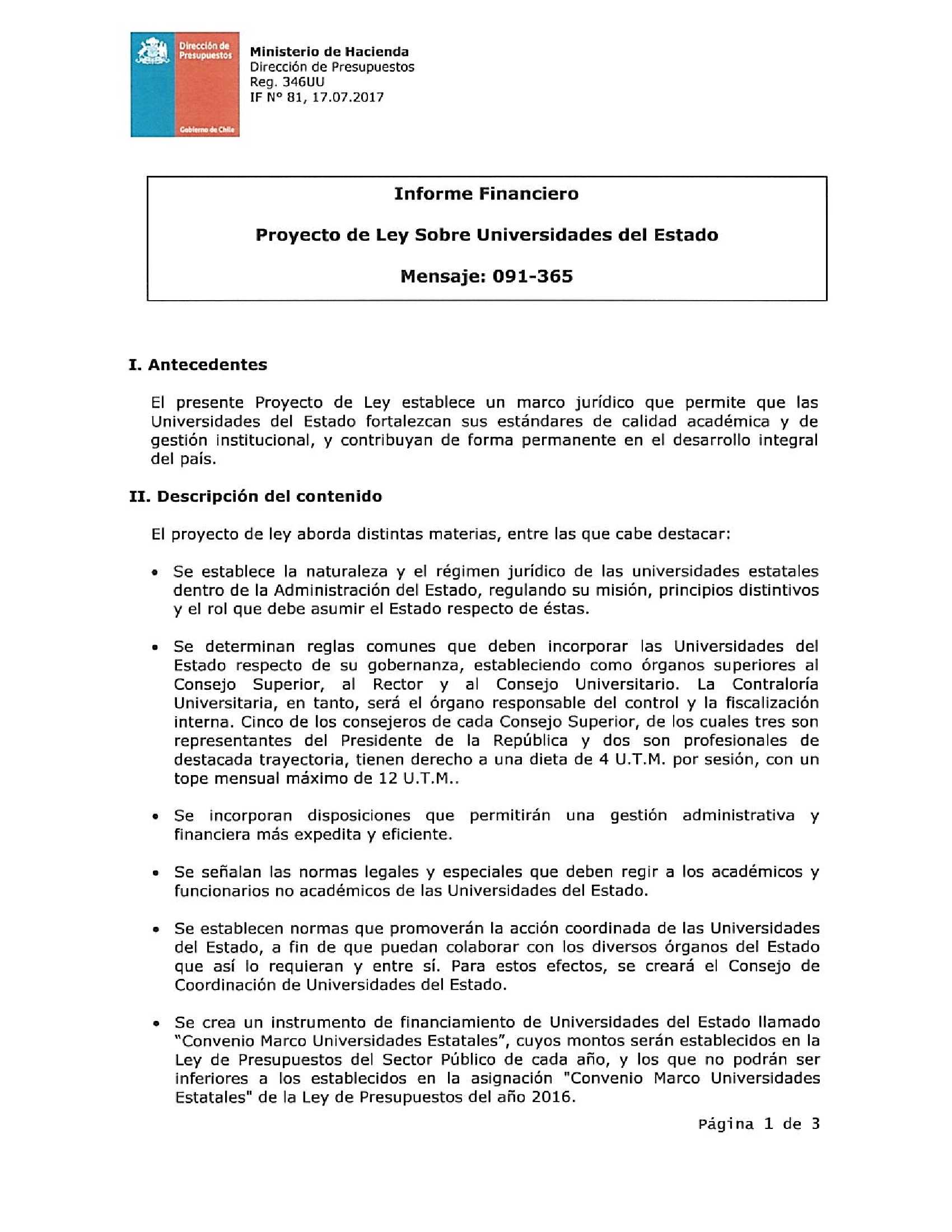 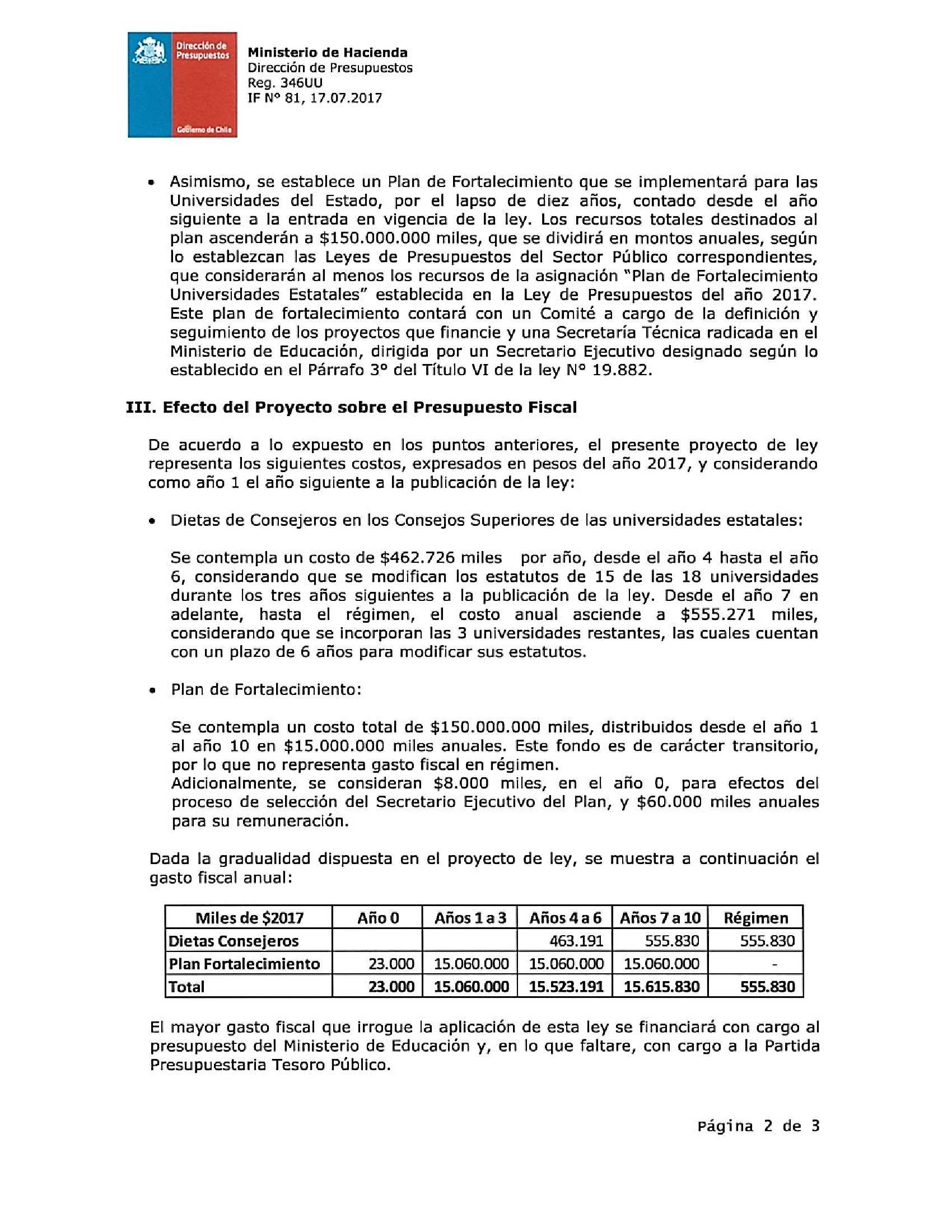 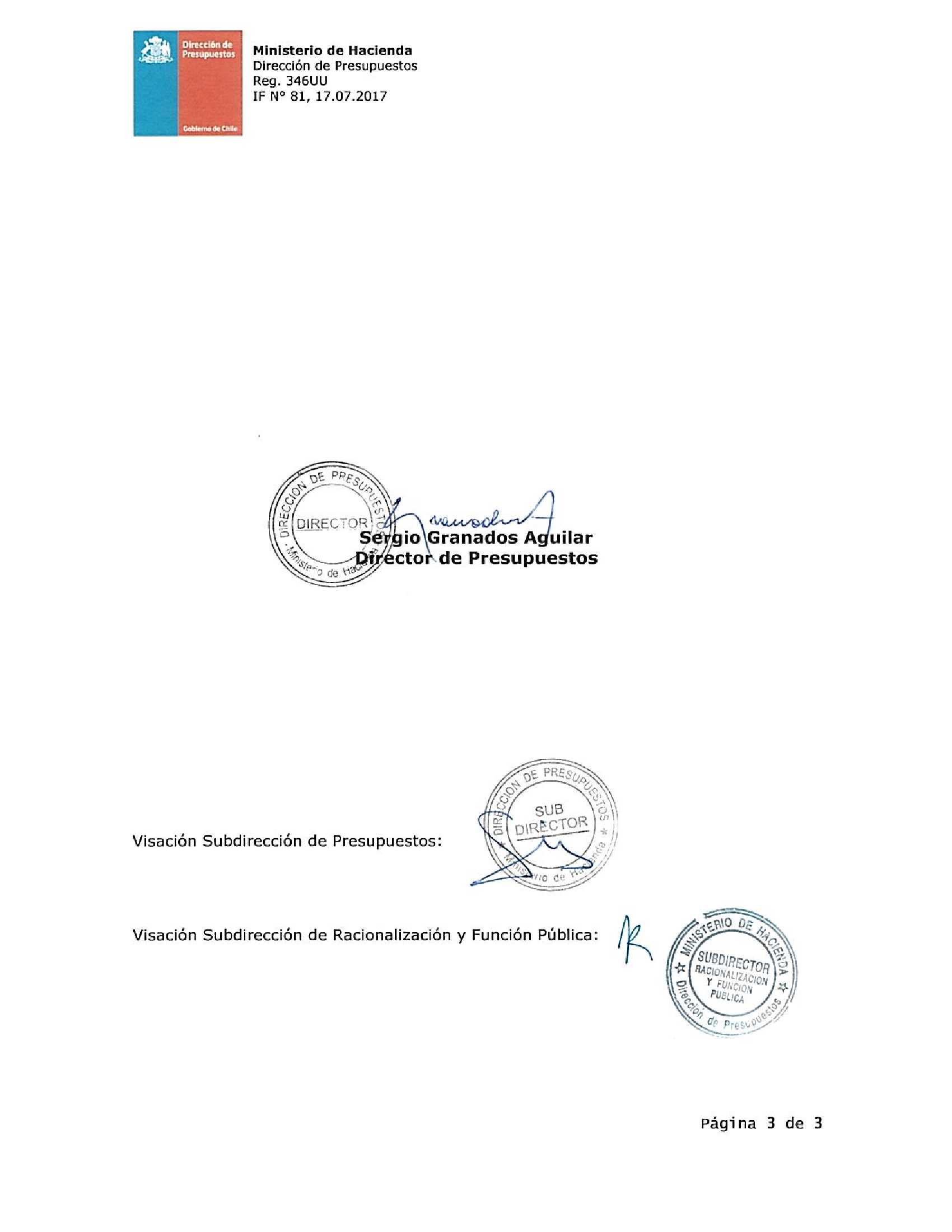 